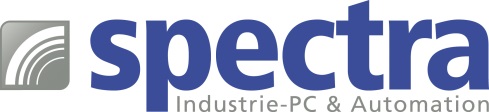 Pressemitteilung Mini-PC mit 19“-IPC Ambitionen
Spectra erweitert sein Angebot an industriellen Mini-PC. Die Spectra PowerBox 3000A Serie ist kompakt wie ein typischer Mini-PC und nahezu so leistungsstark und flexibel erweiterbar wie ein 19“-Industriecomputer. 
Die Mini-PC Serie baut auf einer Grundfläche von nur 227 x 261 mm auf und ist in drei Bauhöhen (88 mm, 108 mm, 128 mm) für unterschiedliche Erweiterungsoptionen lieferbar. Für Rechenleistung sorgt der Intel® Q170 Chipsatz in Verbindung mit Intel® Core™ i Prozessoren der 6. Generation (Skylake) sowie bis zu 32 GB DDR4 Arbeitsspeicher unterstützt. Die integrierte Intel® HD Grafik ermöglicht den Betrieb von drei unabhängigen Displays. Trotz der hohen Rechenleistung wird der kompakte Mini-PC ohne Lüfter betrieben. Eine „Wohlfühl“-LED zeigt jederzeit an, ob sich die Innentemperatur  des Systems im zulässigen Betriebsbereich bewegt.In der größten Bauhöhe bietet das Gehäuse Platz für zwei PCI/PCIe-Einsteckkarten und drei weitere Mini-PCIe-Module sowie ein optionales Erweiterungsmodul, das bereits mit einer vorgefertigten Frontblende versehen ist und ohne weitere Verkabelung nur aufgesteckt werden muss. Hiermit sind Erweiterungen mit 4 x GbE oder 4 x PoE möglich und auch mit M12-Anschlüssen. Insgesamt können in der Spectra PowerBox 3000A z.B. bis zu 20 LAN-Anschlüsse realisiert werden. Mit der großen Auswahl an Erweiterungsmodulen ist eine einfache Anpassung des Mini-PC an zahlreiche Applikationen möglich. Für kundenspezifische Erweiterungen sind zusätzliche Schnittstellenausbrüche vorgesehen. Die hohe Rechenleistung und die umfangreichen Erweiterungsoptionen machen die Spectra PowerBox 3000A zur echten Alternative zum 19“-Industriecomputer.
Wörter:	230
Zeichen:	1702 (mit Leerzeichen)
Bild:	Spectra PowerBox 3000A Serie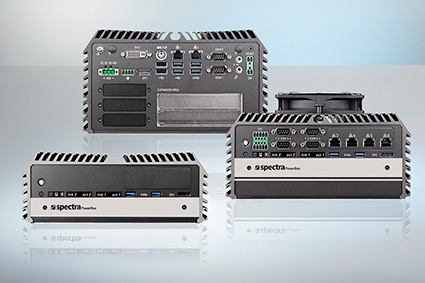 Ansprechpartner PR: Jacqueline Nedialkov Tel.: +49 (0) 7121 14321-32E-Mail: jn@spectra.de Spectra GmbH & Co. KGMahdenstr. 3D-72768 ReutlingenTel.: +49 (0) 7121 14321-0Fax: +49 (0) 7121 14321-90spectra@spectra.dewww.spectra.de